BOVEY TRACEY ANNUAL TOWN MEETING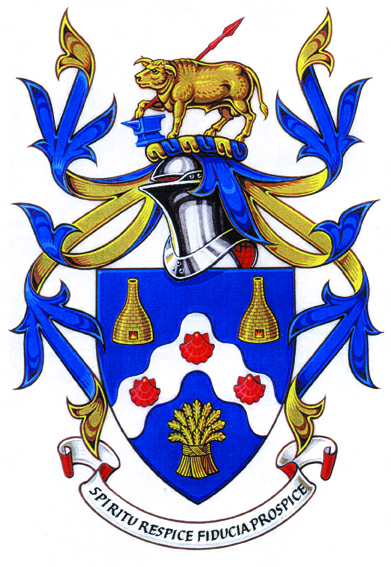 WEDNESDAY 29TH MARCH 2023 RIVERSIDE COMMUNITY CENTRESTATION ROADBOVEY TRACEYTQ13 9AWAll electors of Bovey Tracey Parish are invited to attend the Annual Town Meeting to be held at the Riverside Community Centre on Wednesday 29th March 2023.Coffee and cake will be available from 6.30pm.  The meeting will start at 7.00pm.Agenda    	1.	Welcome and Introductions      The Town Mayor of Bovey Tracey will open the meeting, welcoming members of the public.2.	Minutes of the Annual Town Meeting	To receive and approve the minutes of the Annual Town Meeting held on 30th March	2022 (*copy enclosed)3.	Community Awards	To receive an announcement presentation of the 2023 Award(s).4.	Town Council Annual Report & Project UpdatesTo receive a presentation from the Town Mayor summarising the work of Bovey Tracey Town Council.  Further presentations will be received as follows:Finance, Resources & General Purposes Committee Recreation, Parks & Property Committee Planning & Environment Committee Bovey Paradiso Project – Update5.	Community Reports	To receive and note reports from Clubs, Societies, Charities, Schools, Churches, other 	Groups and Organisations in Bovey Tracey and Heathfield (*copy enclosed)6.	Public Question Time	To receive questions from members of the public. 			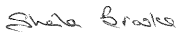 			 ……..…...…...…………………………. 	Cllr Sheila Brooke –Town Mayor								 			     6th March 2023 			